ГОСУДАРСТВЕННОЕ АВТОНОМНОЕ УЧРЕЖДЕНИЕ
ЯРОСЛАВСКОЙ ОБЛАСТИ 
«ИНФОРМАЦИОННОЕ АГЕНТСТВО «ВЕРХНЯЯ ВОЛГА»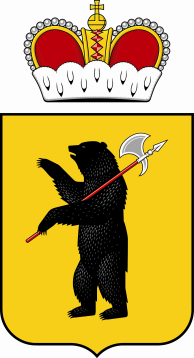 150000, г. Ярославль, ул. Максимова, д.17/27. E-mail: zakazchik@vvolga-yar.ru Тел./факс (4852) 30-57-39от «30» июня 2023г. Заинтересованным лицамЗапрос в целях формированияпредставления о рыночных ценах услуг по размещению информационных материалов о социально-экономическом и общественно-политическом развитии Ярославской области с привлечением лидеров общественного мнения в сетевом изданииВ настоящее время ГАУ ЯО «Информационное агентство «Верхняя Волга» в целях формирования стоимости услуг по размещению информационных материалов о социально-экономическом и общественно-политическом развитии Ярославской области с привлечением лидеров общественного мнения в сетевом издании осуществляет анализ предложений поставщиков.В срок до «04» июля 2023 г. просим представить предложения по цене договора на оказание услуг по размещению информационных материалов о социально-экономическом и общественно-политическом развитии Ярославской области с привлечением лидеров общественного мнения в сетевом издании, проект которого изложен в приложении № 2 к настоящему запросу.Порядок направления предложений – в простой письменной форме по почте и/или курьером и/или в форме скана указанного предложения на электронную почту Заказчика: zakazchik@vvolga-yar.ru (документ должен быть подписан уполномоченным лицом, скреплен печатью организации).Направление предложения от поставщика является подтверждением факта установления поставщиком цены договора в соответствии с условиями проекта договора, в том числе техническим характеристикам, установленными в приложении № 2 к настоящему запросу.Настоящий запрос не является извещением о проведении закупки, офертой или публичной офертой и не влечет возникновения никаких обязанностей у заказчика.Условия оказания услуг изложены в проекте договора.Форма предоставления предложения по цене договора – в приложении №1 к настоящему запросу.Проект договора – в приложении № 2 к настоящему запросу.Директор  ГАУ ЯО «Информационное агентство «Верхняя Волга»                                                                                                               А.Л. ЛебедевПриложение № 1 к запросу в целях формированияпредставления о рыночных ценах ФОРМАпредоставления цены по договору, проект которого изложен в приложении № 2НА БЛАНКЕ ОРГАНИЗАЦИИ ПРЕДЛОЖЕНИЕ О ЦЕНЕ ДОГОВОРАВ ГАУ ЯО «Информационное агентство «Верхняя Волга»от:______________________________(полное наименование участника, юридический и почтовый адрес)«___» ________ 2023г.В соответствии с условиями договора на оказание услуг по размещению информационных материалов о социально-экономическом и общественно-политическом развитии Ярославской области с привлечением лидеров общественного мнения в сетевом издании, проект, которого изложен в запросе в целях формирования представления о рыночных ценах от 30.06.2023г., размещенном на сайте вволга.рф, предлагает  ________ (название организации) общую стоимость, включающую в себя все расходы по выполнению договора, в том числе налоговые: ________________( сумма указывается цифровым значением и прописью) рублей, в том числе НДС_________/НДС не облагается.Руководитель (должность) ______________________    (Ф.И.О Руководителя Участника)           м.п. *Инструкции по заполнению1. Участник указывает свое полное фирменное наименование (в т.ч. организационно-правовую форму) и свой юридический и почтовый адрес.2. Цены указанные в предложении  должны  включать все таможенные пошлины, налоги (включая НДС) и другие обязательные платежи в соответствии с действующим законодательством Российской Федерации, все транспортные и страховые расходы, расходы на погрузку-разгрузку и т.д., а также иные расходы Исполнителя, связанные с исполнением договора. При заключении договора с физическим лицом, за исключением индивидуального предпринимателя или иного занимающегося частной практикой лица, сумма, подлежащая уплате физическому лицу, уменьшается на размер налоговых платежей, связанных с оплатой договора.3.  В своем предложении Участник должен представить заполненную форму подписанную лицом, имеющим право в соответствии с законодательством Российской Федерации действовать от лица Участника без доверенности, или надлежащим образом уполномоченным им лицом на основании доверенности, скрепить печатью Участника.4. На все закупаемые товары, где указаны товарные знаки, Участник может предложить эквивалент, который в свою очередь должен точно соответствовать техническим характеристикам, указанным в техническом задании или превышать их и не уступать по качеству затребованным товарам.5. См. раздел 10 Извещения «Требования к содержанию, составу заявки на участие в закупке/требования к описанию участниками закупки поставляемого товара, оказываемых услуг,выполняемых работ» - Инструкция по заполнению предложения участника.6. Страной происхождения товаров считается страна, в которой товары были полностью произведены или подвергнуты достаточной обработке (переработке) в соответствии с критериями, установленными таможенным законодательством Таможенного союза. При этом под страной происхождения товаров может пониматься группа стран, либо таможенные союзы стран, либо регион или часть страны, если имеется необходимость их выделения для целей определения страны происхождения товаров. Участник закупки несет ответственность за достоверность сведений о стране происхождения товара, указанных в заявке. Наименование страны происхождения товаров указывается в соответствии с Общероссийским классификатором стран мира ОК (МК (ИСО 3166) 004-97) 025-2001.7. Товаром российского происхождения признается товар согласно п. 2 Постановления Правительства РФ от 03.12.2020 N 2013 "О минимальной доле закупок товаров российского происхождения"Приложение № 2 к запросу в целях формированияпредставления о рыночных ценах проектДОГОВОР № _________/ОСМИг. Ярославль						                                                   «____»  __________ 2023г.Государственное автономное учреждение Ярославской области «Информационное агентство «Верхняя Волга», в лице __________, действующего на основании ________, именуемое в дальнейшем «Заказчик», с одной стороны, и _____________,  в лице ___________, действующего на основании __________, именуемый в дальнейшем «Исполнитель», с другой стороны, с соблюдением требований Федерального закона от 18.07.2011 № 223-ФЗ «О закупках товаров, работ, услуг, отдельными видами юридических лиц», заключили настоящий Договор (далее - Договор) о нижеследующем: Определения, используемые в ДоговореИнформационный материал – размещаемый в средстве массовой информации материал с учетом используемой жанровой и иной специфики такого размещения (новость, интервью, репортаж, статья, тематическая полоса и т.д., включающие по необходимости соответствующее оформление – графические образы, фотографии и (или) иные иллюстрации, и т.д.), содержащий информацию о социально-экономическом и общественно-политическом развитии Ярославской области с привлечением лидеров общественного мнения.Скриншот – снимок страницы сетевого издания (сайта) в сети Интернет (снимок экрана, показывающий то, что видит пользователь на экране монитора, подготовленный с помощью электронно-вычислительной техники), подтверждающий размещение информационного материала по заявке Заказчика, и содержащий информацию о наименовании сетевого издания (сайта в сети Интернет), дате размещения информационного материала в сети Интернет, наименование и текст информационного материала, а также дату и время распечатки информационного материала.Предмет Договора.2.1. Исполнитель обязуется в соответствии с условиями Договора оказывать услуги по размещению информационных материалов о социально-экономическом и общественно-политическом развитии Ярославской области с привлечением лидеров общественного мнения в сетевом издании «__________» (доменное имя сайта в сети Интернет ________), зарегистрированном в качестве средства массовой информации, а Заказчик обязуется принять и оплатить оказанные услуги в соответствии с Договором.2.2. Срок оказания услуг: с даты заключения договора по 25 декабря 2023 г.Цена Договора, приемка и порядок расчетов3.1. Общая стоимость оказываемых услуг в соответствии с условиями Договора составляет ________ (___________) рублей ____ копеек, в т.ч. НДС 20 % _______ (_____) рублей/НДС не облагается в связи с ______.Стоимость договора рассчитывается, исходя из стоимости 1 единицы измерения, включающая в себя все затраты Исполнителя, связанные с исполнением обязательств по Договору, а также налоги, сборы и платежи, установленные действующим законодательством Российской Федерации,  и определена в Приложении № 2 к Договору.3.2. Оплата стоимости оказанных услуг производится Заказчиком в течение 7 (семи) рабочих дней после подписания Заказчиком актов сдачи-приёмки оказанных услуг, предоставления Исполнителем заверенных скриншотов размещенных информационных материалов за Отчетный период, подтверждающих оказание услуг, счетов-фактур (для плательщиков НДС).3.3. Оплата считается произведенной с даты списания денежных средств с расчетного счета Заказчика.3.4. Источник финансирования: субсидия на иные цели.4. Права и обязанности сторон4.1. Заказчик обязуется:4.1.1. Направлять Исполнителю Заявку на оказание услуг (далее – Заявка) либо по электронной почте, либо факсом, либо иным доступным методом.4.1.2. Принять оказанные услуги в течение 10 дней после получения акта сдачи-приемки оказанных услуг с приложением заверенных скриншотов размещенных информационных материалов за Отчетный период путем подписания акта или составить мотивированный отказ.4.1.3. Своевременно оплачивать оказанные Исполнителем услуги.4.2. Заказчик имеет право:4.2.1. Контролировать процесс оказания услуг, требовать от Исполнителя вносить изменения в информационные материалы, устранения допущенных нарушений Заявки.4.2.2. Не принимать оказанные услуги при несоблюдении Исполнителем условий Заявки и Договора.4.2.3. В одностороннем порядке расторгнуть Договор, направив Исполнителю об этом уведомление не менее чем за 10 (десять) календарных дней до предполагаемой даты расторжения Договора, оплатив Исполнителю фактически понесенные им расходы.4.3. Исполнитель обязуется:4.3.1. Оказывать услуги своевременно и качественно согласно Заявке Заказчика и в соответствие с требованиями и условиями Договора и Приложением №1 к Договору.4.3.2. Ежемесячно, до 10 числа каждого месяца, следующего за отчётным, предоставлять Заказчику акт сдачи-приёмки оказанных услуг, счёт-фактуру (для плательщиков НДС), с приложением заверенных скринштов размещенных информационных материалов за Отчетный период. 4.3.3. Уведомлять Заказчика в трехдневный срок обо всех юридически значимых изменениях (продление, прекращение действия, изменение содержания свидетельства на оказание услуг, являющихся предметом Договора; изменение организационно-правовой формы Исполнителя, начало процесса ликвидации; изменение реквизитов Исполнителя и иные изменения, которые могут повлиять на исполнение обязательств в рамках настоящего Договора).4.3.4. Самостоятельно и безвозмездно исправлять по требованию Заказчика все выявленные недостатки, если в процессе оказания услуг Исполнитель допустил отступление от условий Договора, ухудшившее качество оказанных услуг, в течение одного дня с момента получения уведомления от заказчика.4.3.5. Своевременно предоставлять достоверную информацию о ходе исполнения своих обязательств, в том числе о сложностях, возникающих при исполнении Договора.5. Порядок приемки оказанных услуг5.1. Приемка оказанных услуг на соответствие их по объему и качеству требованиям Договора производится ежемесячно, путем подписания Сторонами актов сдачи-приемки оказанных услуг. 5.2. Датой приемки оказанных услуг является дата подписания Заказчиком акта сдачи-приемки оказанных услуг, подтверждающего факт оказания услуг.В случае несоответствия результата оказанных услуг условиям Договора, требованиям к оказываемым услугам, указанным в Договоре, и условиям, указанным в заявке Заказчика, Заказчик не позднее 10 (десяти) дней, следующих за днем представления акта сдачи-приемки оказанных услуг, направляет Исполнителю письменные мотивированные замечания на представленный Заказчику результат оказания услуг.При не устранении Исполнителем мотивированных замечаний Заказчика в течение 5 (пяти) рабочих дней со дня уведомления о них Заказчиком к Исполнителю применяются положения, предусмотренные разделом 6 Договора.5.3. В рамках Договора Отчетный период устанавливается с первого до последнего (включительно) числа календарного месяца оказания услуг Исполнителем, подлежащих оплате, при этом первый Отчетный период – со дня заключения Договора до последнего (включительно) числа календарного месяца. Исполнитель не позднее 10 числа месяца, следующего за Отчетным периодом, представляет Заказчику счет, акт сдачи-приемки оказанных услуг с приложением заверенных (печать, должность, подпись и расшифровка уполномоченного лица, дата) скриншотов размещенных информационных материалов за Отчетный период.6. Ответственность сторон6.1. За неисполнение либо ненадлежащее исполнение обязательств по Договору Стороны несут ответственность в соответствии с Российским Законодательством.6.2. В случае просрочки выполнения Исполнителем обязательств, предусмотренных настоящим Договором, а также в случае иного ненадлежащего исполнения обязательств по настоящему Договору, Заказчик вправе потребовать уплату неустойки. Неустойка начисляется за каждый день просрочки исполнения обязательств, предусмотренных Договором, начиная со дня, следующего после дня истечения установленного Заявкой Заказчика срока исполнения обязательства. Размер неустойки устанавливается в размере одной трёхсотой ставки рефинансирования Центрального Банка Российской Федерации, действующей на день уплаты неустойки. Исполнитель освобождается от уплаты неустойки, если докажет, что просрочка исполнения указанного обязательства произошла вследствие непреодолимой силы или по вине Заказчика.6.3. В случае невыполнения Заявки Заказчика Исполнителем или выполнения ее в неполном объеме, Заказчик имеет право не оплачивать оказанные услуги.6.4. Сторона освобождается от ответственности, если докажет, что неисполнение или ненадлежащее исполнение обязательства, предусмотренного Договором, произошло вследствие непреодолимой силы или по вине другой Стороны.7. Обстоятельства непреодолимой силы7.1. Сторона полностью освобождается от ответственности за частичное либо полное неисполнение обязательств, если оно явилось следствием обстоятельств непреодолимой силы,  то есть чрезвычайных и непредотвратимых при данных условиях обстоятельств, возникших после подписания настоящего Договора.7.2. К обстоятельствам непреодолимой силы стороны настоящего Договора отнесли такие: явления стихийного характера; мораторий органов власти и управления; забастовки, организованные в установленном законом порядке, и другие обстоятельства, которые могут быть определены сторонами договора как непреодолимая сила для надлежащего исполнения обязательств. 7.3. При наступлении указанных в пункте 7.2 обстоятельств, Сторона обязана без промедления известить в письменной форме другую Сторону. Извещение должно содержать данные о характере обстоятельств.7.4. О прекращении указанных в пункте 7.2 обстоятельств, Сторона обязана без промедления известить другую Сторону в письменной форме. 8. Порядок разрешения споров8.1. Споры по настоящему Договору решаются Сторонами в претензионном порядке. Претензия оформляется в письменной форме и направляется той Стороне, которая допустила нарушения условий Договора. Ответ на соответствующую претензию должен быть направлен в течение 10 (десяти) рабочих дней с момента ее получения. 8.2. 	В случае невозможности разрешения споров путем переговоров Стороны после реализации процедуры досудебного урегулирования разногласий передают их на рассмотрение в Арбитражный суд Ярославской области.9. Срок действия Договора9.1. Договор вступает в силу со дня его подписания обеими Сторонами и действует до полного исполнения Сторонами обязательств по настоящему Договору.Прекращение (окончание) срока действия настоящего Договора не освобождает Стороны от ответственности за неисполнение или ненадлежащее исполнение  Договора, если таковые имели место при исполнении условий настоящего Договора.10. Антикоррупционная оговорка10.1. При исполнении своих обязательств по настоящему Договору, Стороны, их аффилированные лица, работники или посредники не выплачивают, не предлагают выплатить и не разрешают выплату каких-либо денежных средств или ценностей, прямо или косвенно, любым лицам, для оказания влияния на действия или решения этих лиц с целью получить какие-либо неправомерные преимущества.10.2. При исполнении своих обязательств по настоящему Договору, Стороны, их аффилированные лица, работники или посредники не осуществляют действия, квалифицируемые применимым для целей настоящего Договора законодательством, как дача или получение взятки, коммерческий подкуп, а также действия, нарушающие требования применимого законодательства и международных актов о противодействии легализации (отмыванию) доходов, полученных преступным путем.10.3. В случае возникновения у Стороны подозрений, что произошло или может произойти нарушение каких-либо положений настоящей Статьи, соответствующая Сторона обязуется уведомить об этом другую Сторону в письменной форме. После письменного уведомления, соответствующая Сторона имеет право приостановить исполнение обязательств по настоящему Договору до получения подтверждения, что нарушения не произошло или не произойдет. Это подтверждение должно быть направлено в течение десяти рабочих дней с даты получения письменного уведомления.Каналы связи «Телефон доверия» Государственного автономного учреждения Ярославской области «Информационное агентство «Верхняя Волга»» 8(4852) 72-92-36.10.4. В письменном уведомлении Сторона обязана сослаться на факты или предоставить материалы, достоверно подтверждающие или дающие основание предполагать, что произошло или может произойти нарушение каких-либо положений настоящей Статьи контрагентом, его аффилированными лицами, работниками или посредниками выражающееся в действиях, квалифицируемых применимым законодательством, как дача или получение взятки, коммерческий подкуп, а также в действиях, нарушающих требования применимого законодательства и международных актов о противодействии легализации доходов, полученных преступным путем.10.5. В случае нарушения одной Стороной обязательств воздерживаться от запрещенных в настоящем разделе Договора действий и/или неполучения другой Стороной в установленный в настоящем разделе Договора срок подтверждения, что нарушения не произошло или не произойдет, другая Сторона имеет право расторгнуть договор в одностороннем порядке полностью или в части, направив письменное уведомление о расторжении. Сторона, по чьей инициативе был расторгнут Договор в соответствии с положениями настоящей статьи, вправе требовать возмещения реального ущерба, возникшего в результате такого расторжения.10.6. Любая информация, предоставляемая Сторонами друг другу в рамках настоящего Договора, считается конфиденциальной и не подлежит разглашению без письменного согласия на то другой Стороны, за исключением случаев, установленных законом Российской Федерации.10.7. Все обязательства в отношении конфиденциальности в вопросах, связанных с исполнением настоящего Договора, Стороны обязуются соблюдать, и после прекращения действия настоящего Договора в течение 3 (трех) лет.10.8. Стороны обязуются ограничить распространение информации, связанной с исполнением настоящего Договора, только кругом лиц, имеющих к ней непосредственное отношение. Стороны обязуются принять все необходимые меры безопасности для защиты  информации, документов и материалов, используемых в рамках настоящего Договора, от несанкционированного доступа.11. Прочие условия11.1. Договор составлен в двух экземплярах, имеющих равную юридическую силу, по одному для каждой Стороны Договора.11.2. Любые изменения и дополнения к Договору, в том числе по смене реквизитов Сторон, за исключением расторжения договора в порядке, заключаются в письменной форме в двух экземплярах, подписываются обеими Сторонами, после подписания являются неотъемлемой частью настоящего Договора.11.3. Все Приложения к настоящему Договору являются его неотъемлемой частью, их изменения или дополнения происходят в порядке согласно п. 11.2 настоящего Договора. 11.4. Стороны гарантируют соблюдение конфиденциальности в отношении взаимно предоставляемой на условиях Договора информации, а также мер по предотвращению разглашения, представления материалов служебного характера для ознакомления с ними третьих лиц без согласия на то обеих Сторон.11.5. Во всем остальном, что не предусмотрено Договором, Стороны руководствуются действующим законодательством Российской Федерации.12. Место нахождения и реквизиты сторон«Заказчик»	«Исполнитель»ПРИЛОЖЕНИЕ № 1к Договору № _______/ОСМИ от ______» __________ 2023г.Техническое задание Наименование предмета закупки: услуги по размещению информационных материалов о социально-экономическом и общественно-политическом развитии Ярославской области с привлечением лидеров общественного мнения в сетевом издании.Цель оказания услуг: реализация мероприятия, предусмотренного пп. 11 подпрограммы «Реализация принципов открытого государственного управления» государственной программы «Развитие институтов гражданского общества в Ярославской области» 2021-2025гг., утвержденной Постановлением Правительства Ярославской области от 31.03.2021 N 173-п «Об утверждении государственной программы Ярославской области "Развитие институтов гражданского общества в Ярославской области» на 2021 - 2025 годы и о признании утратившими силу и частично утратившими силу отдельных постановлений Правительства области».Объем оказываемых услуг.Общие функциональные, технические и качественные характеристики оказываемых услуг.Срок оказания услуг: с даты заключения договора по 25 декабря 2023 года.Оказание услуг должно осуществляться в соответствии с нормами Закона Российской Федерации от 27 декабря 1991 г. № 2124-1 «О средствах массовой информации», Федерального закона от 09 февраля 2009 г. № 8-ФЗ «Об обеспечении доступа к информации о деятельности государственных органов и органов местного самоуправления», Федерального закона Российской Федерации от 29 декабря 2010 г. № 436-ФЗ «О защите детей от информации, причиняющей вред их здоровью и развитию», Федерального закона от 13.03.2006 г. № 38-ФЗ «О рекламе», Гражданского кодекса Российской Федерации и законодательства в области защиты и охраны авторского права и смежных с ним прав.Услуги и их результат должны соответствовать требованиям действующего законодательства РФ и:- не должны дискредитировать физических и юридических лиц, представителей общественности, определенных по политическим, национальным и иным признакам;- не должны вызывать чувства расовой, религиозной, политической непримиримости;- не должны призывать к насилию, свержению существующего политического строя;- информационные материалы не должны являться сведениями, составляющими государственную или иную охраняемую законом тайну в отношении распространения и обращения с которыми предусмотрен особый правовой порядок;-  информационные материалы должны содержать социально-значимую информацию для населения, быть достоверными, не должны являться рекламой.Услуги должны быть оказаны в средстве массовой информации, зарегистрированном в соответствии с требованиями Закона Российской Федерации от 27.12.1991 № 2124-1 «О средствах массовой информации».Требования к средству массовой информации:- форма распространения СМИ: сетевое издание**;- язык СМИ: русский**;- территория распространения СМИ: Российская Федерация, зарубежные страны**;- примерная тематика и /или специализация СМИ: информационная и/или распространение информации, новостей регионального характера**;- издание СМИ: не менее 2 лет **;- периодичность выхода СМИ: ежедневно;- охват аудитории сетевого издания – суммарное количество посетителей сайта Исполнителя не менее 10 000 уникальных посетителей из Ярославской области (данные посещаемости сайта должны быть подтверждены открытыми статистическими источниками, статистическими источниками Рейтинг@mail.ru, Mediascope, Liveinternet, Яндекс.Метрика или другими, включенными в перечень Роскомнадзора по адресу https://rkn.gov.ru/news/rsoc/news50342.htm)***;- сетевое издание должно иметь процентное соотношение размещаемых материалов о событиях, имеющих место в Ярославской области, не менее 70 процентов от общего ежедневного объема материалов, размещаемых в сетевом издании;- сетевое издание не должно содержать ненормативную лексику, не должно быть ресурсом эротической тематики, ресурсом, нарушающим законодательство Российской Федерации, сетевое издание не должно быть ресурсом рекламного характера;- сетевое издание Исполнителя должно содержать не менее 40% информационных материалов по тематикам «политика», «экономика», «общество».- сетевое издание находится в открытом, бесплатном доступе в информационно-телекоммуникационной сети «Интернет». Условия оказания услуг.Информационный материал – размещаемый в средстве массовой информации материал с учетом используемой жанровой и иной специфики такого размещения (новость, интервью, репортаж, статья, тематическая полоса и т.д., включающие по необходимости соответствующее оформление – графические образы, фотографии и (или) иные иллюстрации, и т.д.), содержащий информацию о социально-экономическом и общественно-политическом развитии Ярославской области с привлечением лидеров общественного мнения.Услуги оказываются Исполнителем самостоятельно, без привлечения третьих лиц, по заявке Заказчика, подписанной уполномоченным лицом, направляемой Заказчиком по адресу электронной почты, указанной в настоящем Договоре, своевременно и с учетом сроков подготовки Исполнителем информационных материалов. В заявке Заказчик указывает:- основную тему информационного материала; - дата и время размещения информационного материала;- объем информационного материала;                - контекст (принадлежность к Договору);- наименование средства массовой информации;- иное.В случае возникновения у одной из Сторон обстоятельств, препятствующих своевременному выполнению своих обязательств, она в этот же день письменно информирует об этом другую Сторону средствами оперативной связи и согласовывает вопрос о новом сроке их выполнения.Исполнитель обеспечивает своевременное размещение точной и достоверной информации, качественную подготовку информационных материалов, актуальность информационных материалов.Исполнитель не вправе производить сокращения и дополнения ранее согласованных с Заказчиком информационных материалов, делать редакционные правки, давать комментарии. Срок размещения информационного материала: не должен превышать 2-х часов с момента получения заявки от Заказчика.Информационные материалы направляются уполномоченному лицу заказчика по электронной почте для согласования в целях устранения данных, не соответствующих фактическим. Заказчик согласовывает информационные материалы в течение 2 часов после их получения и направляет исполнителю для оперативного, в течение 1 часа с момента получения, размещения на сайте или выставляет письменные замечания в случае обнаружения ошибок в тексте, либо несоответствия информационного материала заявке Заказчика. Исполнитель обязан устранить недостатки в течение 1 рабочего часа после их выявления и направить информационный  материал заказчику на согласование повторно.Стороны признают, что согласование, предусмотренное настоящим Договором, не является цензурой, вмешательством в деятельность редакции средства массовой информации или нарушением ее профессиональной самостоятельности, а направлено исключительно на исполнение обязательств (в соответствии с потребностями Заказчика), связанных с возмездным оказанием услуг, предусмотренных Договором, добровольно принятых на себя Исполнителем, и не препятствует законной деятельности Исполнителя, как редакции средства массовой информации.  *под штукой понимается информационный материал** На основании свидетельства о регистрации средства массовой информации.***Исполнитель обязан предоставить Заказчику при заключении Договора данные (скриншоты), подтверждающие количество посетителей ресурса за период: май 2023г.ПРИЛОЖЕНИЕ № 2К Договору № __________/ОСМИ от «____»_____________ 2023 г.Расчет стоимости договора*под штукой понимается информационный материал№ п/пНаименование услугЕд.изм.Кол-во Стоимость за 1 ед.изм., руб.Общая стоимость, руб.1.Услуги по размещению информационных материалов о социально-экономическом и общественно-политическом развитии Ярославской области с привлечением лидеров общественного мнения в сетевом изданииШтука*28НДС 20%/ НДС не облагаетсяНДС 20%/ НДС не облагаетсяНДС 20%/ НДС не облагаетсяНДС 20%/ НДС не облагаетсяНДС 20%/ НДС не облагаетсяИТОГО:ИТОГО:ИТОГО:ИТОГО:ИТОГО:№ п/пНаименование услугЕдиницаизмеренияКоличество Краткое описание услуг1.Услуги по размещению информационных материалов о социально-экономическом и общественно-политическом развитии Ярославской области с привлечением лидеров общественного мнения в сетевом изданииШтука*28Создание: объем одного текстового материала  не менее 700 печатных знаков.Размещение: в сетевом издании.«Заказчик»______________________________/__________/М.П.«Исполнитель»______________    ____________ / __________ /М.П.Наименование товара, работ, услугКоличество, штука* Стоимость за размещение 1 штуки, руб.Общая стоимость оказываемых услуг, руб. Услуги по размещению информационных материалов о социально-экономическом и общественно-политическом развитии Ярославской области с привлечением лидеров общественного мнения в сетевом изданииВ т.ч. НДС 20%/ НДС не облагаетсяВ т.ч. НДС 20%/ НДС не облагаетсяВ т.ч. НДС 20%/ НДС не облагается ИТОГО: ИТОГО: ИТОГО:«Заказчик»______________________________/__________/М.П.«Исполнитель»______________    ____________ / __________ /М.П.